RİSK ANALİZİ YAPILAN FİRMA İSMİ VE LOGOSU ……………………………………………………………………………………….İŞ SAĞLIĞI VE GÜVENLİĞİRİSK DEĞERLENDİRME RAPORU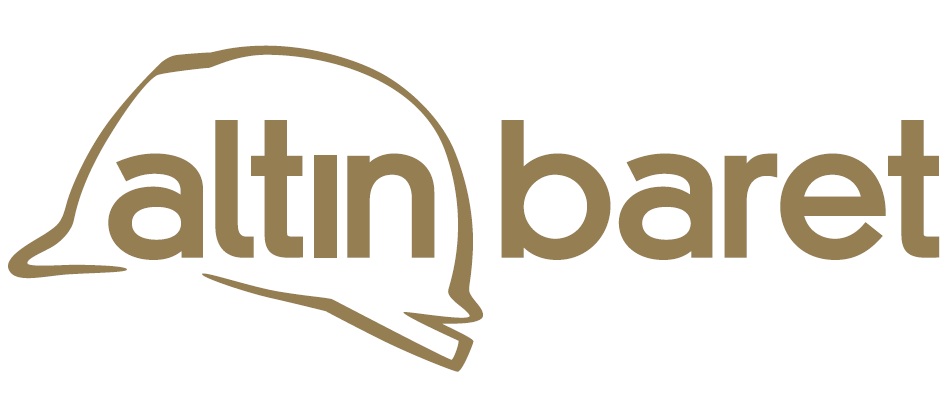 OCAK/2016İçindekiler					        		                                    SayfaBİRİNCİ BÖLÜM										        3Amaç, Kapsam, Dayanak, Tanımlar								İKİNCİ BÖLÜM										        5Genel BilgilerÜÇÜNCÜ BÖLÜM									        6Risk Değerlendirme Aşamaları ve YöntemiDÖRDÜNCÜ BÖLÜM									        9Risk Analizi YöntemiBEŞİNCİ BÖLÜM									      11Risk Değerlendirme Tablosu ve EklerALTINCI BÖLÜM……………………………………..………………………………….11Risk Değerlendirme OnaylarıBİRİNCİ BÖLÜMAmaç, Kapsam, Dayanak ve Tanımlar1.Amaç													Risk değerlendirmesi işyerlerinde var olan ya da dışarıdan gelebilecek tehlikelerin; çalışanlara, işyerine ve çevresine verebileceği zararların ve bunlara karşı alınacak önlemlerin belirlenmesi amacıyla yapılması gerekli çalışmaları ifade eder. Risk değerlendirilmesinin asıl amacı;  çalışanların sağlığını ve güvenliğini korumaktır.Bu bağlamda; Verimliliğin artmasını sağlar.  Acil durumlara karşı hazırlıklı olmayı sağlar. Rekabet gücünü ve etkinliğini korumamızı sağlar.2.Kapsam													Bu Risk Değerlendirmesi, …………………………. ve alanlarında çalışan geçici ve/veya daimi personeli, alt yüklenicileri, ziyaretçi ve iş takipçilerini, stajyerleri, müşteri, işyerlerine ait tesis, mal ve malzemeleri kapsamaktadır.3.Dayanak												          Bu çalışma, 6331 Sayılı İş Sağlığı ve Güvenliği Kanunu ve İş Sağlığı ve Güvenliği Risk Değerlendirmesi Yönetmeliği’ne    dayanılarak hazırlanmıştır.4.Tanımlar												İş Güvenliği uzmanı: İş sağlığı ve güvenliği hizmetlerinde görevlendirilmek üzere Bakanlıkça belgelendirilmiş mühendis, mimar veya teknik elemanı,İşyeri hekimi: İş sağlığı ve güvenliği hizmetlerinde görevlendirilmek üzere Bakanlıkça belgelendirilmiş hekimi,Ramak kala olay: İşyerinde meydana gelen; çalışan, işyeri ya da iş ekipmanını zarara uğratma potansiyeli olduğu halde zarara uğratmayan olayı,Faaliyet: Risk Değerlendirmesi yapıldığı çalışma ortamı.Risk: Tehlikeden kaynaklanacak kayıp, yaralanma ya da başka zararlı sonuç meydana gelme ihtimalini,Tehlike: İşyerinde var olan ya da dışarıdan gelebilecek, çalışanı veya işyerini etkileyebilecek zarar veya hasar verme potansiyelini ifade eder.Olay: Risklerin gerçekleşmesiyle meydana gelen vaka.Maruz: Risklerle karşılaşabilecek kişi.Düzeltici ve Önleyici Kontrol Tedbiri: İşyerinde yürütülen işlerin bütün safhalarında iş sağlığı ve güvenliği ile ilgili riskleri ortadan kaldırmak veya azaltmak için planlanan ve alınan tedbirlerin tümünü,İş kazası: İşyerinde veya işin yürütümü nedeniyle meydana gelen, ölüme sebebiyet veren veya vücut bütünlüğünü ruhen ya da bedenen özre uğratan olayı  tanımlamaktadır.  İKİNCİ BÖLÜMGenel Bilgiler5.İşyeri Bilgileri		Unvanı				: *Adresi					: *	   Tel. No				: *Faks No				: Faaliyet alanı			: *Tehlike sınıfı			: *SGK Sicil Numarası		: Çalışan sayısı			: *Vergi Dairesi/Vergi No		: Toplam Kullanım Alanı (m2)	:  6.İşveren / İşveren  Vekili Bilgileri								Adı Soyadı				: Görevi					:	7.İş Güvenliği Uzmanı Bilgileri								Adı Soyadı				: Belge Sınıfı				: Belge Tarihi				: 	   Belge No				: 8.İşyeri Hekimi Bilgileri									Adı Soyadı				: Belge Tarih				: Belge No				: 9.Risk Değerlendirme Ekibi									İşveren Vekili				:			     İşyeri Hekimi				: İş Güvenliği Uzmanı		:			    Çalışan Temsilcisi 		: Destek Elemanı			:	       ÜÇÜNCÜ BÖLÜMRisk Değerlendirme Aşamaları ve Yöntemi10.Risk Değerlendirme Aşamaları								Bu çalışmada Risk Değerlendirme Yöntemi olarak Çalışma Ortamının incelenmesi, Tehlike kaynakları, Alınması Gereken Önlemler ve Olası Etki/Zarar’ın bulunduğu Kontrol Listeleri ve  Fine Kinney metodu  (Olasılık X Frekans X Şiddet = Risk) birlikte kullanılacaktır.11.Risk Değerlendirmesi Süreçleri								Risk değerlendirmesi, aşağıdaki sıralamada yer alan aşamaların yerine getirilmesi yoluyla gerçekleştirilir:PlanlamaRisk değerlendirmesi çalışmaları, mevcut mevzuat ve işyeri koşulları çerçevesinde planlanır.İşyerinde Yürütülen Çalışmaların Sınıflandırılmasıİşyerinde yürütülmekte olan veya yürütülecek olan faaliyetler özelliklerine göre sınıflandırmaya tabi tutulur. Sınıflandırmada, sürekli olmamakla birlikte periyodik olarak veya değişen aralıklarla yürütülen bakım ve onarım gibi faaliyetler de dikkate alınır. Sınıflandırmada, işyerinin içinde ve dışında yürütülen işler, üretim veya hizmet sürecinin aşamaları, planlanmış veya ani faaliyetler, çalışanların görev tanımları gibi unsurlardan da yararlanılabilir. Bilgi ve Veri ToplamaBilgi ve veri toplamada, İşyerinde yürütülen işler, Bu işlerin süresi ve sıklığı, İşin yürütüldüğü yer, İşin kim veya kimler tarafından yürütüldüğü,Yürütülen işten etkilenebilecek olanlar,Alınmış olan eğitimler, İşin yürütümü için ön izin gerekip gerekmediği, işin yürütümü sırasında kullanılacak makina ve ekipman,Bu makina ve ekipmanların kullanım talimatları, Kaldırılacak veya taşınacak malzemelerle bunların özellikleri, Kullanılan kimyasallar ve özellikleri,Mevcut korunma önlemleri, Daha önce meydana gelmiş olan kaza veya meslek hastalıkları gibi unsurlar dikkate alınır.Tehlikelerin TanımlanmasıTehlikelerin tanımlanması, aşağıda belirtilen tehlike veya kaynaklarının bulunup bulunmadığı, tehlike varsa bundan kimlerin ve ne şekilde etkilenebileceği dikkate alınarak yapılır. Kayma, takılma ve benzeri nedenlerle düşme,Yüksekten düşme, Cisimlerin düşmesi,Gürültü ve titreşim,Uygun olmayan duruş ve çalışma şekilleri,Seyyar el aletlerinin kullanımı,Sabit makine ve tezgahların kullanımı,Hareketli erişim ekipmanları (Merdivenler, platformlar),Mekanik kaldırma araçları,Ürünler, emisyonlar ve atıklar,Yangın, parlama ve patlama, Elle taşıma işleri, Elektrikli aletler,Aydınlatma,Termal konfor koşulları (Sıcaklık, nem, havalandırma), Biyolojik Ajanlar (Mikroorganizmalar, bakteriler, virüsler),Rutin çalışma,Kapalı yerlerde çalışma,İstenmeyen insan davranışları (Dikkatsizlik, yorgunluk, aldırmazlık, anlama güçlüğü, öfke, kavga etmek),İşyeri koşullarına göre diğer tehlike kaynakları.Risk Analizi Risk analizi ile (d) bendinde belirlenen tehlikelerin verebileceği zarar, hasar veya yaralanmanın şiddeti ve bu zarar, hasar veya yaralanmanın ortaya çıkma olasılığı belirlenir. Risk analizinde, tehlikeye maruz kalan kişi sayısı, tehlikeye maruziyet süresi, kişisel koruyucuların sağladığı korunma ve güvensiz davranışlar gibi unsurlar dikkate alınır. Risk DeğerlendirmesiRisk değerlendirmesinde, (e) bendinde belirlenen risklerin ağırlık oranları hesaplanarak derecelendirme yapılır ve önlem alınmasının gerekli olup olmadığına karar verilir.  Önlemlerin Belirlenmesiİlgili mevzuat ve işyeri koşulları dikkate alınarak alınması gerekli önlemlere Düzeltici ve önleyici faaliyetlere (DÖF)  karar verilir. İşyerindeki riskleri kontrol altına alma yöntemleri, önceliğin derecesine göre ve en öncelikli olandan daha az öncelikli olana doğru sıralanmak üzere aşağıdaki gibi olmalıdır:Riskleri kaynağında yok etmeye çalışmak,Tehlikeli olanı, daha az tehlikeli olanla değiştirmek,Toplu koruma önlemlerini, kişisel korunma önlemlerine tercih etmek,Mühendislik önlemlerini uygulamak,Ergonomik yaklaşımlardan yararlanmak,Risk değerlendirme raporunda, risk değerlendirmesini yapan kişilerin ad, soyad ve imzaları ile risk değerlendirmesinin yapıldığı tarih belirtilir.Denetim, İzleme ve Gözden Geçirmeİşyerinde gerçekleştirilen risk yönetiminin tüm aşamaları ve uygulanması düzenli olarak denetlenir, izlenir ve aksayan yönler yeniden gözden geçirilir.DÖRDÜNCÜ BÖLÜMOlasılık, frekans ve şiddet değerlerini yukarıda verilen tablolara uygun olarak değerlendirilmesi gerekmektedir. Kullanılan sayısal verilerin çarpımı tekrardan bir sayısal sonuç ortaya çıkaracaktır. Ortaya çıkan bu sonuç  “Risk Değerlendirme Sonucu” olacaktır. Risk değerlendirme Sonucunda “70” ten yüksek çıkan riskler için mutlaka bir Düzeltici Önleyici Faaliyet (DÖF) planlanmalıdır.Risk değerlendirme sonucunda ortaya çıkan her 70 puan ve üstü olan risklerle ilgili olarak aksiyonlar planlanmalıdır. Bu aksiyonlar içinde sorumlular, temrinler maliyetler vb. ihtiyaçlar belirlenmelidir.BEŞİNCİ BÖLÜMRisk Değerlendirme Tablosu ve EklerEkler																		Ek-1) Risk Değerlendirme Tablosu					ALTINCI BÖLÜMRisk Değerlendirme OnaylarıRİSK ANALİZİ YÖNTEMİ : KİNNEY METODURİSK ANALİZİ YÖNTEMİ : KİNNEY METODURİSK ANALİZİ YÖNTEMİ : KİNNEY METODURİSK ANALİZİ YÖNTEMİ : KİNNEY METODURİSK ANALİZİ YÖNTEMİ : KİNNEY METODURİSK ANALİZİ YÖNTEMİ : KİNNEY METODURİSK ANALİZİ YÖNTEMİ : KİNNEY METODURİSK ANALİZİ YÖNTEMİ : KİNNEY METODU			OLASILIK DEĞERİOLASILIKZararın Gerçekleşme OlasılığıFREKANS DEĞERİFREKANSTehlikeye Zaman İçerisinde Maruz Kalma TekrarıŞİDDET DEĞERİŞİDDETİnsan ve/veya Çevre Üzerine Yaratacağı Tahmini Zarar10Beklenir, Kesin10Hemen Hemen SürekliSaatte Birkaç Defa100Birden Fazla Ölümlü KazaÇevresel Felaket6Yüksek, Oldukça mümkün6SıkGünde Bir veya Birkaç Defa40Ölümlü KazaCiddi Çevresel Zarar3Olası3Ara SıraHaftada Bir veya Birkaç Defa15Kalıcı Hasar/Yaralanma, İş Kaybı1Mümkün Fakat Düşük2Sık DeğilAyda Bir veya Birkaç Defa7Önemli Hasar / Yaralanma, Dış İlkyardım0,5Beklenmez Fakat Mümkün1SeyrekYılda Birkaç Defa3Küçük Hasar / Yaralanma,  İç İlkyardım0,2Beklenmez0,5Çok SeyrekYılda Bir veya Daha Az1Ucuz AtlatmaÇevresel Zarar YokOLASILIK (ŞANS): Zararın gerçekleşme olasılığıdır.İlk yaptığınız risk değerlendirmesinde hiçbir kontrol önlemi dikkate alınmamalıdır. Bundan dolayı da olasılıklar hep en kötü olasılık olarak düşünülmelidir.OLASILIK (ŞANS): Zararın gerçekleşme olasılığıdır.İlk yaptığınız risk değerlendirmesinde hiçbir kontrol önlemi dikkate alınmamalıdır. Bundan dolayı da olasılıklar hep en kötü olasılık olarak düşünülmelidir.FREKANS: Tehlikeye zaman içerisinde maruz kalma sıklığıdır.Dikkat edilmesi gereken “işin yapılma sıklığı değil, işi yaparken tehlikeye maruz kalma sıklığıdır.”Rutin olmayan bir faaliyeti değerlendirmemiz gerekirse, o faaliyet sırasında tehlikeye maruz kalma sıklığını düşünmemiz gerekmektedir. Örneğin, 7,5 saatlik günlük çalışma süresi içinde  maruz kalınan süre baz alınmalıdır.FREKANS: Tehlikeye zaman içerisinde maruz kalma sıklığıdır.Dikkat edilmesi gereken “işin yapılma sıklığı değil, işi yaparken tehlikeye maruz kalma sıklığıdır.”Rutin olmayan bir faaliyeti değerlendirmemiz gerekirse, o faaliyet sırasında tehlikeye maruz kalma sıklığını düşünmemiz gerekmektedir. Örneğin, 7,5 saatlik günlük çalışma süresi içinde  maruz kalınan süre baz alınmalıdır.ŞİDDET: Tehlikenin insan ve/veya çevre üzerinde yaratacağı tahmini zarardır.Yapacağımız risk analizinde şiddet puanlamasını yaparken zarar kısmında “ölüm” var ise puanlamanın buna uygun şekilde “40 puan (tek ölüm)” veya birden çok ölüm var ise “100 puan (birden çok ölüm)” yapılmalıdır.Eğer yapacağımız şiddet değerlendirmelerinde herhangi bir şüphe var ise daha yüksek puan verilmesi doğru olacaktır.ŞİDDET: Tehlikenin insan ve/veya çevre üzerinde yaratacağı tahmini zarardır.Yapacağımız risk analizinde şiddet puanlamasını yaparken zarar kısmında “ölüm” var ise puanlamanın buna uygun şekilde “40 puan (tek ölüm)” veya birden çok ölüm var ise “100 puan (birden çok ölüm)” yapılmalıdır.Eğer yapacağımız şiddet değerlendirmelerinde herhangi bir şüphe var ise daha yüksek puan verilmesi doğru olacaktır.RİSK DEĞERİ ( R ) = OLASILIK x FREKANS x ŞİDDETRİSK DEĞERİRİSK ADIEYLEMTERMİN SÜRESİ1801 ≤ RTolerans Gösterilemez RiskHemen gerekli önlemler alınmalı veya tesis, bina, çevrenin kapatılması düşünülmelidirHemen veya 1 haftadan kısa  sürede401 ≤ R < 1801En Kısa Sürede Giderilecek RiskBelirlenen risk kabul edilebilir bir seviyeye düşürülünceye kadar iş başlatılmamalı, eğer devam eden bir faaliyet varsa derhal durdurulmalıdır. Gerçekleşen faaliyetlere rağmen riski düşürmek mümkün olmuyorsa faaliyet engellenmelidir.1 Aydan Kısa Süre  İçinde201 ≤ R < 401Esaslı RiskBu riskler için acil önlem alınmalı ve bu önlemler sonucunda faaliyetin devamına karar verilmelidir.1 -3 Ay İçinde71 ≤ R < 201Önemli RiskBelirlenen riskleri düşürmek işin hemen faaliyetler başlatılmalıdır.6 Ay İçinde21 ≤ R < 71Olası RiskMevcut kontroller sürdürülmeli ve bu kontrollerin sürdürüldüğü denetlenmelidir.1 Yıl İçindeR < 21Önemsiz RiskBelirlenen riskleri ortadan kaldırmak için ilave kontrol proseslerine ihtiyaç olmayabilirKontrolONAYLARONAYLARONAYLARONAYLAR…………………………………İŞVEREN/VEKİLİAdı- Soyadı: İmza:……………………………..İŞ GÜVENLİĞİ UZMANIAdı-Soyadı:  Belge bilgileri: İmza:………………………………….ÇALIŞAN TEMSİLCİSİAdı-Soyadı: Görevi: İmza:………………………………….DESTEK ELEMANIAdı-Soyadı: Görevi: İmza: